VORLAGE FÜR MITARBEITER-SELBSTBEURTEILUNG                            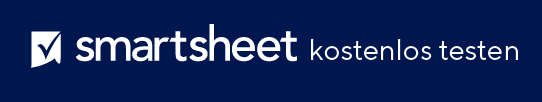 HAFTUNGSAUSSCHLUSSAlle von Smartsheet auf der Website aufgeführten Artikel, Vorlagen oder Informationen dienen lediglich als Referenz. Wir versuchen, die Informationen stets zu aktualisieren und zu korrigieren. Wir geben jedoch, weder ausdrücklich noch stillschweigend, keine Zusicherungen oder Garantien jeglicher Art über die Vollständigkeit, Genauigkeit, Zuverlässigkeit, Eignung oder Verfügbarkeit in Bezug auf die Website oder die auf der Website enthaltenen Informationen, Artikel, Vorlagen oder zugehörigen Grafiken. Jegliches Vertrauen, das Sie in solche Informationen setzen, ist aus eigener Verantwortung.NAME DES MITARBEITERSPOSITION/TITELMITARBEITER-IDABTEILUNGÜBERPRÜFUNGSZEITRAUMÜBERPRÜFUNGSDATUMAKTUELLE VERANTWORTLICHKEITENWICHTIGE VERANTWORTLICHKEITEN AUFLISTENBEURTEILEN SIE IHRE LEISTUNG IN BEZUG AUF IHRE WICHTIGEN VERANTWORTLICHKEITEN LEISTUNGSZIELELEISTUNGS- UND ARBEITSZIELE AUFLISTENBEURTEILEN SIE IHRE LEISTUNG HINSICHTLICH ZUVOR FESTGELEGTER LEISTUNGS- UND ARBEITSZIELEZENTRALE WERTEBEURTEILEN SIE IHRE LEISTUNG IN BEZUG AUF ZENTRALE WERTEKOMMENTARE UND GENEHMIGUNGGEBEN SIE JEGLICHE ZUSÄTZLICHE ANMERKUNGEN ANMITARBEITERUNTERSCHRIFT